Nitrogen Cycle: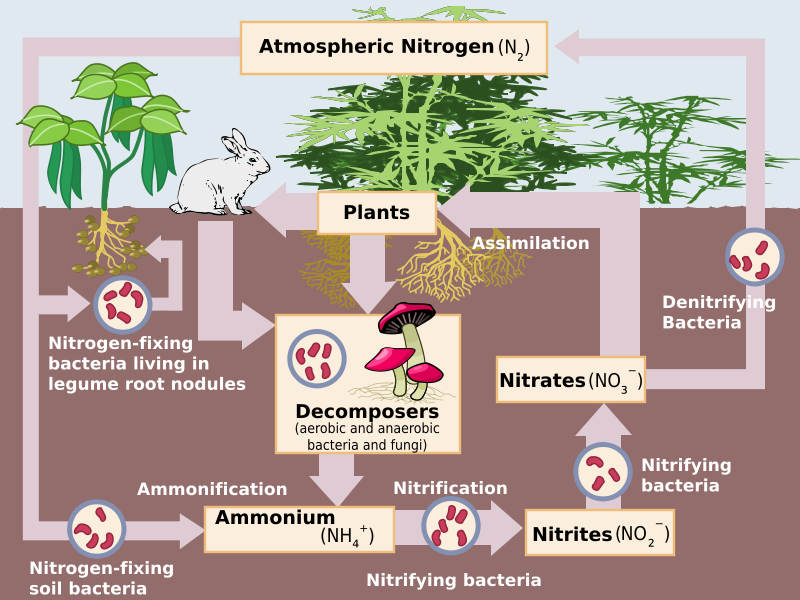 ______________  _____________    is not able to be used by living things straight out of the air.  It must be converted to a form of ________________(NH3) in order for living things to use Nitrogen in DNA, protein building, etc. The process of converting atmospheric Nitrogen to Ammonia (and vice-versa) is called  _______________    ______________.The enzyme ________________ performs Nitrogen Fixation in this manner:N2 + 8 H+ + 8 e− → 2 NH3 + H2Some of the things in nature that can perform Nitrogen fixation are ______________  ,  _____________,  and ____________________._____________________ by plants means to absorb Nitrogen from the soil through the roots.Animal waste is largely made of ______________.Nitrogen is ingested by living things through______________,  and then cycled through _________________.The Carbon Cycle: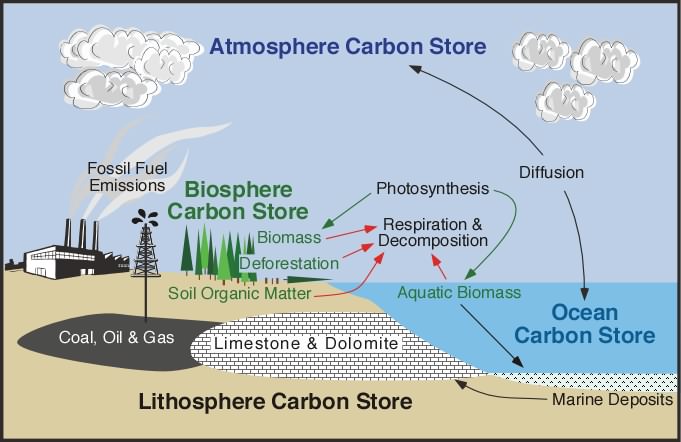 ______________  _____________   are sources of energy that comes from the slow, oxygen-poor decomposition of plants (_____) and animals(_____)When fossil fuels are burned (__________________) , they release carbon into the air.____________  is the amount of Carbon stored up in currently living organisms.Limestone and Dolomite are _____________ rock types.  Marble is a _____________ rock type.  Both contain ______________ minerals(CO3) which release Carbon into the atmosphere when they weather.Sea shells and some exoskeletons of ocean organisms are made of Calcium ___________, which fall to the bottom of the ocean when they die.  These become incorporated into  ___________    ___________, and then into rock by ____________.Photosynthesis and ________________   ______________  are opposite metabolic reactions:  ______________ makes food from atmospheric CO2, and cellular respiration releases ___________ when organisms break down food.The “Oxygen” Cycle doesn’t really exist. . . Oxygen is an element that gets cycled with all the other nutrients, but mostly in the __________________  ___________________  (involving water)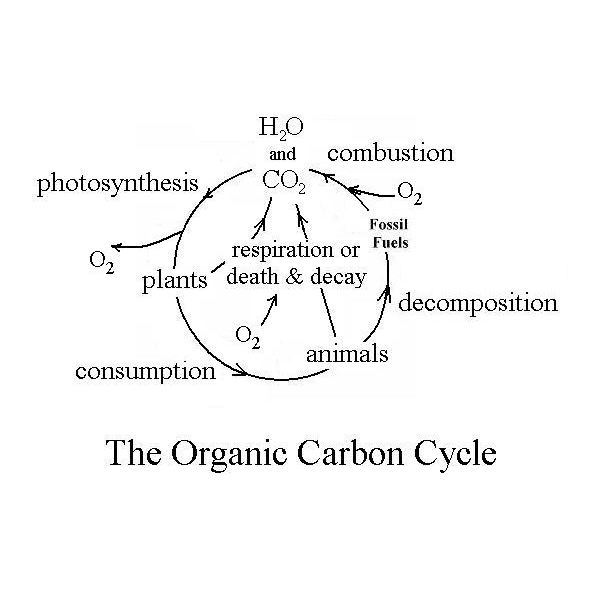 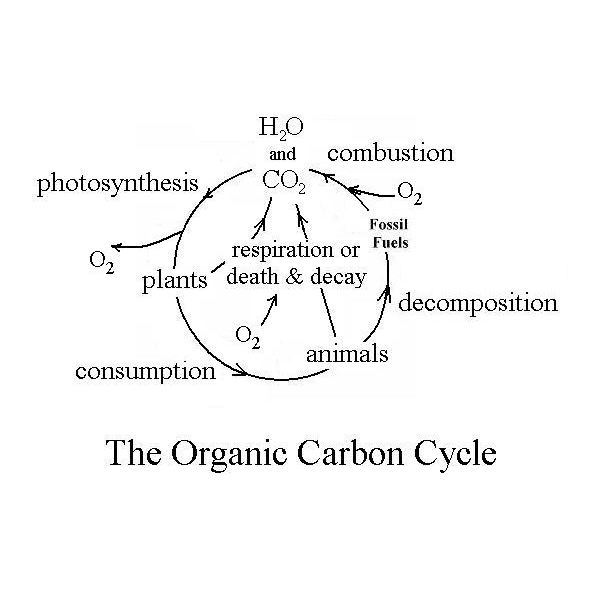 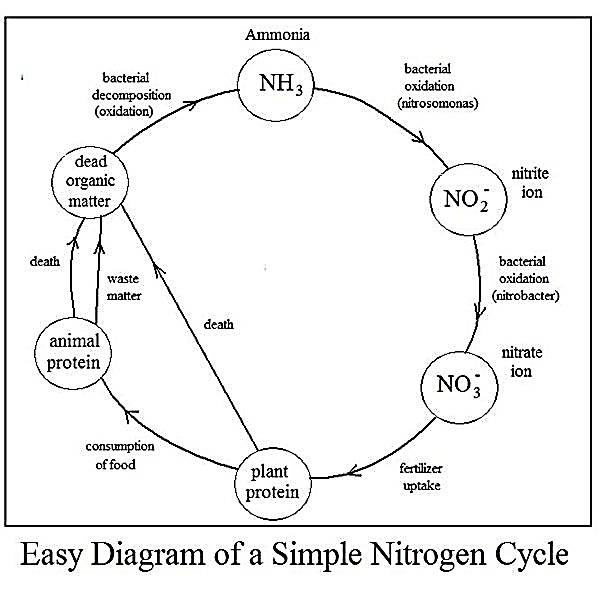 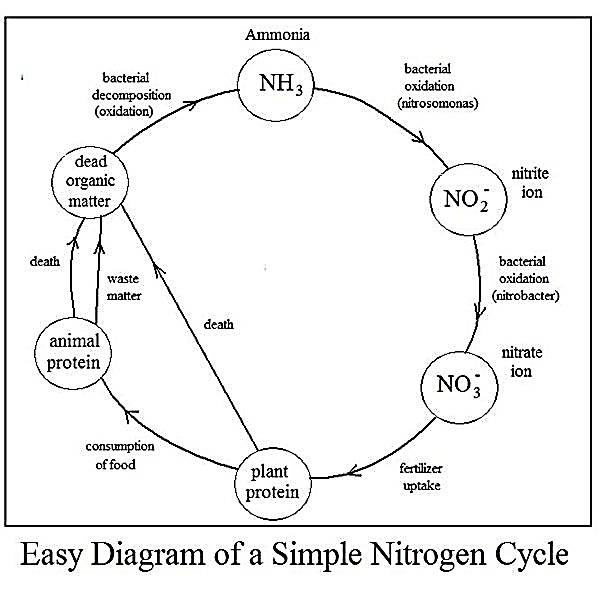 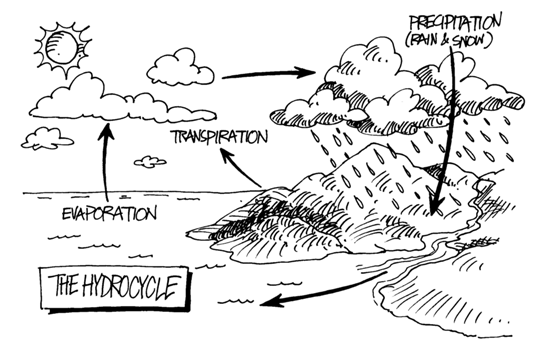 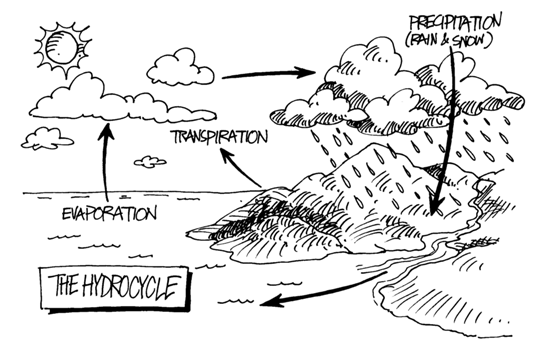 